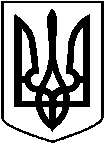 МІНІСТЕРСТВО ОСВІТИ І НАУКИ УКРАЇНИДЕРЖАВНИЙ ВИЩИЙ НАВЧАЛЬНИЙ ЗАКЛАД«ПРИКАРПАТСЬКИЙ НАЦІОНАЛЬНИЙ УНІВЕРСИТЕТІМЕНІ ВАСИЛЯ СТЕФАНИКА»Н А К А Зм. Івано-Франківськ«___»___________ 2021 р.                                                     № ___________Про організацію та проведеннявиробничої практики	На виконання навчального плану студентів ОР «магістр» І курсу спеціальності: 014 Середня освіта (географія) денної форми навчання кафедри географії та природознавства Факультету природничих наук НАКАЗУЮ:Провести виробничу практику з 01 лютого по 26 лютого 2021 року.Факультетським керівником-методистом практики призначити                 доцента Бєлову Н.В.Затвердити такий розподіл магістрантів і призначити керівниками-методистами викладачів університету:Івано-Франківський приватний ліцей «Католицький ліцей святого Василія Великого»Керівники-методисти: доцент Сливка Р.Р., доцент Бєлова Н.В., доцент Сметаняк В.І., доцент Ковальчук В.М.1. Боднар Ірина Миколаївна – староста 2. Ліберсбах Ігор ЙосифовичЛіцей імені Романа Шухевича Івано-Франківської міської радиКерівники-методисти: доцент Гілецький Й.Р., доцент Сметаняк В.І., доцент Салига Н.М.1. Сенчакович Марта ВолодимирівнаНавчально-реабілітаційний центр Івано-Франківської міської радиКерівники-методисти: доцент Закутинська І.І., доцент Сметаняк В.І., професор Савчук Б.П.1. Ковків Марія Петрівна Ліцей № 12 Івано-Франківської міської радиКерівники-методисти: доцент Гілецький Й.Р., доцент Сметаняк В.І., професор Стражнікова І.В.1. Данищук Юлія ВолодимирівнаЗа місцем майбутнього працевлаштуванняКосівсько-Полянська загальноосвітня школа І-ІІ ступенів № 2Керівники-методисти: доцент Сливка Р.Р., доцент Сметаняк В.І., професор Кіндратюк Б.Д.1. Лип’як Павло ЮрійовичЗадністрянська загальноосвітня школа І-ІІІ ступенівКерівники-методисти: доцент Атаманюк Я.Д., доцент Сметаняк В.І., професор Кіндратюк Б.Д.1. Стефанишин Галина ІванівнаЗадубрівський ліцей імені Богдана СтупарикаКерівники-методисти: доцент Атаманюк Я.Д., доцент Сметаняк В.І., професор Кіндратюк Б.Д.1. Малитчук Ірина МихайлівнаНижньоапшанська загальноосвітня школа І-ІІ ступенівКерівники-методисти: доцент Атаманюк Я.Д., доцент Сметаняк В.І., професор Кіндратюк Б.Д.1. Кут Даніела ВасилівнаСтарогвіздецька гімназія Коломийської районної радиКерівники-методисти: доцент Сливка Р.Р., доцент Сметаняк В.І., професор Кіндратюк Б.Д.Микитеєк Наталія ВасилівнаРахівська загальноосвітня школа І-ІІІ ступенів № 3Керівники-методисти: доцент Фоменко Н.В., доцент Сметаняк В.І., професор Кіндратюк Б.Д.Друляк Іванна ВасилівнаСороківська загальноосвітня школа І-ІІІ ступенівКерівники-методисти: доцент Гілецький Й.Р., доцент Сметаняк В.І., професор Кіндратюк Б.Д.Грицюк Надія ІванівнаБучацький ліцей Керівники-методисти: доцент Сав’юк М.І., доцент Сметаняк В.І., професор Кіндратюк Б.Д.1. Андрусишин Василь Степанович4. Декану Факультету природничих наук доценту Случику В.М., завідувачу кафедри географії та природознавства доценту Атаманюк Я.Д., керівникам-методистам практики  провести: інструктивно-методичну нараду з питань проведення та організації практики 29 січня 2021 року;підсумки і захист матеріалів практики провести 05 березня 2021 року;звітні матеріали про проходження практики подати завідувачу відділом виробничої (навчальної) практики до 10 березня 2021 року.5. Контроль за виконанням наказу покласти на декана Факультету природничих наук доцента Случика В.М. та завідувача відділом виробничої (навчальної) практики Василишин Я. І. Проректорз науково-педагогічної роботи                                                        С. В. ШаринПОГОДЖЕНО:завідувач виробничої (навчальної) практики                                                               Я. І. Василишинначальник юридичного відділу                                                Т.В. Блаженко 